Raporti 24 orësh i Prokurorit të ShtetitPrishtinë, 23 maj 2023  – Prokurori i Shtetit njofton opinionin publik se nga prokuroritë Themelore janë ngritur shtatëdhjetedy (72) aktakuza kundër tetëdhjetepesë (85) personave, për vepra të ndryshme penale.Ndërsa, me urdhër të Prokurorit të Shtetit, janë ndaluar njëzetetre (23) persona, si dhe pranë gjykatave kompetente janë parashtruar shtatë (7) kërkesa për caktim të paraburgimit ndaj shtatë (7) personave, të dyshuar se kanë kryer vepra të ndryshme penale.Prokuroria Themelore në Prishtinë, gjatë 24 orëve të fundit, me urdhër të prokurorit ka ndaluar trembëdhjetë (13) persona, ka paraqitur tri (3) kërkesa për caktimin e masës së paraburgimit ndaj tre (3) personave, si dhe ka ngritur tridhjetegjashtë (36) aktakuza kundër dyzetetre (43) personave për vepra të ndryshme penale.Prokuroria Themelore në Prizren, gjatë 24 orëve të fundit, me urdhër të prokurorit ka ndaluar për 48 orë dy (2) persona të dyshuar, si dhe pranë gjykatës kompetente ka parashtruar një (1) kërkesë për caktim të paraburgimit ndaj një (1) personi. Ndërsa, nga kjo prokurori janë ngritur katër (4) aktakuza kundër katër (4) personave, për vepra të ndryshme penale. Prokuroria Themelore në Pejë, gjatë 24 orëve të fundit, me urdhër të prokurorit ka ndaluar për 48 orë, katër (4) persona të dyshuar. Prokuroria Themelore në Gjilan, gjatë 24 orëve të fundit,  ka ngritur dymbëdhjetë (12) aktakuza kundër pesëmbëdhjetë (15) personave, për vepra të ndryshme penale.Prokuroria Themelore në Gjakovë, gjatë 24 orëve të fundit, me urdhër të prokurorit kujdestar, ka ndaluar tre (3) persona, ka paraqitur një (1) kërkesë për caktimin e masës së paraburgimit ndaj një (1) personi si dhe ka ngritur tetë (8) aktakuza kundër nëntë (9) personave, për vepra të ndryshme penale.Prokuroria Themelore në Mitrovicë, gjatë 24 orëve të fundit, ka bërë një (1) kërkesë për caktimin e paraburgimit për një (1) person, si dhe ka ngritur katër (4) aktakuza kundër katër (4) personave.Prokuroria Themelore në Ferizaj, gjatë 24 orëve të fundit, ka ndaluar një (1) person të dyshuar, ka parashtruar një (1) kërkesë për caktimin e masës së paraburgimit kundër një (1) personi, si dhe ka ngritur tetë (8) aktakuza kundër dhjetë (10) personave, për vepra të ndryshme penale.  Në vijim gjeni raportin e veçuar për secilën prokurori Prokuroria Speciale e Republikës së Kosovës:                                                         ////////Prokuroria Themelore Prishtinë:Ndalimet e personave me urdhër të prokurorit:Prokuroria Themelore në Prishtinë, Departamenti i Përgjithshëm, me urdhër të prokurorit ka ndaluar një (1) person për veprën penale “Kanosja” dhe dy (2) persona, në raste ndaras, pasi dyshohen se kanë kryer veprën penale “Dhuna në familje”.Departamenti i Krimeve të Rënda, me urdhër të prokurorit ka ndaluar dy (2) persona, në raste ndaras, për veprën penale “Blerja, posedimi, shpërndarja dhe shitja e paautorizuar e narkotikëve, substancave psikotrope dhe analoge”, dy (2) persona për veprën penale “Blerja, posedimi, shpërndarja dhe shitja e paautorizuar e narkotikëve, substancave psikotrope dhe analoge”, një (1) person për veprën penale “Falsifikimi i parasë”, një (1) person për veprat penale “Vrasja në tentativë” dhe “Mbajtja në pronësi, kontroll ose posedim të paautorizuar të armëve”, si dhe një (1) person për veprat penale “Vrasja e rënë në tentativë” dhe “Mbajtja në pronësi, kontroll ose posedim të paautorizuar të armëve”.Ndërsa, Departamenti për të Mitur, me urdhër të prokurorit ka ndaluar tre (3) persona, pasi dyshohen se kanë kryer veprën penale “Shkaktimi i rrezikut të përgjithshëm”.Kërkesat për caktimin e paraburgimit (apo masa tjera): Departamenti i Përgjithshëm, ka paraqitur një (1) kërkesë për caktimin e masës së paraburgimit ndaj një (1) personi, për shkak të veprës penale “Rrezikimi i trafikut publik” dhe një (1) kërkesë për caktimin e masës së paraburgimit ndaj një (1) personi, për shkak të veprës penale “Dhuna në familje”.Ndërsa, Departamenti për të Mitur, ka paraqitur një (1) kërkesë për caktimin e masës së paraburgimit ndaj një (1) personi, për shkak të veprës penale “Dhunimi”.Aktakuzat:Prokuroria Themelore në Prishtinë, gjatë 24 orëve të fundit, ka ngritur tridhjetegjashtë (36) aktakuza kundër dyzetetre (43) personave, për këto vepra penale:Gjashtë (6) aktakuza kundër shtatë (7) personave, për veprën penale “Kanosja”,Gjashtë (6) aktakuza kundër gjashtë (6) personave, për veprën penale “Vjedhja e shërbimeve”,Katër (4) aktakuza kundër pesë (5) personave, për veprën penale “Vjedhja”,Tri (3) aktakuza kundër katër (4) personave, për veprën penale “Mbajtja në pronësi, kontroll ose posedim të paautorizuar të armëve”,Tri (3) aktakuza kundër tre (3) personave, për veprën penale “Ngacmimi”,Dy (2) aktakuza kundër tre (3) personave, për veprën penale “Lëndimi i lehtë trupor”,Dy (2) aktakuza kundër dy (2) personave, për veprën penale “Posedimi i paautorizuar i narkotikëve, substancave psikotrope ose analoge”,Një (1) aktakuzë kundër tre (3) personave, për veprën penale “Asgjësimi, dëmtimi ose heqja e pajisjeve mbrojtëse dhe rrezikimi i sigurisë në vendin e punës”,Një (1) aktakuzë kundër dy (2) personave, për veprën penale “Keqtrajtimi gjatë ushtrimit të detyrës zyrtare ose autorizimeve publike”,Një (1) aktakuzë kundër një (1) personi, për veprën penale “Sulmi”,Një (1) aktakuzë kundër një (1) personi, për veprën penale “Vjedhja e pyllit”,Një (1) aktakuzë kundër një (1) personi, për veprën penale “Asgjësimi apo dëmtimi i pasurisë”,Një (1) aktakuzë kundër një (1) personi, për veprën penale “Shantazhi”,Një (1) aktakuzë kundër një (1) personi, për veprën penale “Mashtrimi”,Një (1) aktakuzë kundër një (1) personi, për veprën penale “Keqpërdorimi i besimit”,Një (1) aktakuzë kundër një (1) personi, për veprën penale “Përdorimi i armës apo mjetit të rrezikshëm”,Një (1) aktakuzë kundër një (1) personi, për veprën penale “Blerja, posedimi, shpërndarja dhe shitja e paautorizuar e narkotikëve, substancave psikotrope dhe analoge”.Prokuroria Themelore Prizren:Ndalimet e personave me urdhër të prokurorit:Prokuroria Themelore në Prizren, Departamenti i Përgjithshëm, me urdhër të prokurorit ka ndaluar për 48 orë, dy (2) persona, në dy raste të ndara, për shkak të veprave penale “Dhuna në familje” dhe “Mbajtja në pronësi, kontroll ose posedim të paautorizuar të armëve” sipas KPRK-së.  Kërkesat për caktimin e paraburgimit (apo masa tjera): Departamenti i Krimeve të Rënda, ka ushtruar një (1) kërkesë për caktimin e masës së paraburgimit ndaj një (1) të pandehuri për shkak të dyshimit të bazuar se i njëjti ka kryer veprat penale “Vrasja e rëndë në tentativë” dhe “Mbajtja në pronësi, kontroll ose posedim të paautorizuar të armëve” sipas KPRK-së.  Aktakuzat:Prokuroria Themelore në Prizren, ka ngritur dymbëdhjetë (12) aktakuza kundër trembëdhjetë (13) personave, për veprat penale si në vijim:Një (1) aktakuzë kundër një (1) personi për veprën penale “Fillimi i procedurës penale për veprat penale kundër pasurisë”;Një (1) aktakuzë kundër një (1) personi për veprën penale “Ngacmimi”;Një (1) aktakuzë kundër një (1) personi për veprën penale “Sulmi”;Një (1) aktakuzë kundër një (1) personi për veprat penale “Lëndimi i lehtë trupor” dhe “Mospërfillja e gjykatës”.Prokuroria Themelore Pejë:Ndalimet e personave me urdhër të prokurorit:Prokuroria Themelore në Pejë, gjatë 24 orëve të fundit ka ndaluar katër  (4) persona të dyshuar për  kryerje të veprave  penale. Dy (2) persona janë ndaluar për veprën penale “Lëndim i lehtë trupor”, një (1) person i ndaluar për veprën penale “Ngacmim seksual”, një (1) person i ndaluar për veprën penale “Dhuna në familje” dhe një (1) person i ndaluar për veprën penale “Përdorimi i armës apo mjetit të rrezikshëm”.Prokuroria Themelore Gjilan:Aktakuzat:Prokuroria Themelore në Gjilan, ka ngritur dymbëdhjetë (12) aktakuza kundër pesëmbëdhjetë (15) personave, për këto vepra penale:Pesë (5) aktakuza kundër pesë (5) personave për veprën penale ‘’Vjedhja e pyllit’’,Dy (2) aktakuza kundër dy (2) personave për veprën penale ‘’Vjedhja’’,Një (1) aktakuzë kundër tre (3) personave për veprën penale ‘’Mundësimi apo detyrimi në prostitucion’’,Një (1) aktakuzë kundër dy (2) personave për veprat penale ‘’Dhuna në familje’’ dhe ‘’Lëndimi i lehtë trupor’’,Një (1) aktakuzë kundër një (1) personi për veprën penale ‘’Tregtia e ndaluar’’,Një (1) aktakuzë kundër një (1) personi për veprën penale ‘’Vjedhja e rëndë’’,Një (1) aktakuzë kundër një (1) personi për veprën penale ‘’Mashtrimi’’.Prokuroria Themelore në Gjakovë:Ndalimet e personave me urdhër të prokurorit: Gjatë 24 orëve të fundit, me urdhër të prokurorit kujdestar, në Prokurorinë Themelore në Gjakovë- Departamenti i Përgjithshëm, janë ndaluar dy (2) persona, për veprën penale ”Lëndimi i lehtë trupor” nga neni 185 të KPRK-së.Ndërsa, Departamenti për Krime të Rënda, ka ndaluar një (1) të mitur, për veprën penale ”Kanosja” nga neni 181 të KPRK-së.  Kërkesat për caktimin e paraburgimit (apo masa tjera):Departamenti i Përgjithshëm, ka paraqitur një (1) kërkesë për caktimin e masës së paraburgimit ndaj një (1) personi, për shkak të veprës penale ”Dhuna në familje” nga neni 248 paragrafi 1 të KPRK-së dhe për veprën penale “Lëndimi i lehtë trupor” nga neni 185 paragrafi 1 nënparagrafi 1.4 të KPRK-së.Aktakuza:Prokuroria Themelore në Gjakovë, ka ngritur tetë (8) aktakuza kundër nëntë (9) personave, për veprat penale si në vijim:Katër (4) aktakuza ndaj katër (4) personave për vepër penale Dhuna në familje”;  Një (1) aktakuzë ndaj dy (2) personave për vepat penale “Sulmi” dhe “Lëndimi i lehtë trupor”;Një (1) aktakuzë ndaj një (1) personi për veprën penale “Vjedhje e rëndë”;Një (1) aktakuzë ndaj një (1) personi për veprën penale “Vjedhje e pyllit”;Një (1) aktakuzë ndaj një (1) personi për veprën penale “Kanosja”.Prokuroria Themelore në Mitrovicë:Kërkesat për caktimin e paraburgimit:Prokuroria Themelore në Mitrovicë ka bërë një (1) kërkesë për caktimin e paraburgimit për një (1) person, për shkak të veprës penale “Lëndimi i lehtë trupor”.Aktakuzat:Prokuroria Themelore në Mitrovicë, ka ngritur katër (4) aktakuza kundër katër (4) personave.Dy (2) aktakuzë kundër dy (2) personave, për veprën penale “Lëndim i lehtë trupor”,Dy (2) aktakuzë kundër dy (2) personave, për veprën penale “Vjedhje e shërbimeve”.Prokuroria Themelore në Ferizaj:Ndalimet e personave me urdhër të prokurorit:Prokuroria Themelore në Ferizaj, Departamenti i Përgjithshëm, me urdhër të prokurorit kujdestar, ka ndaluar një (1) person në kohëzgjatje prej 48 orësh për shkak të dyshimit të veprës penale “Lëndimi i lehtë trupor”.    Kërkesat për caktimin e masës së paraburgimit (apo masa tjera):Prokuroria Themelore në Ferizaj, Departamenti i Krimeve të Rënda, ka parashtruar kërkesë për caktimin e masës së paraburgimit kundër një (1) personi, për shkak të dyshimit të bazuar të veprës penale “Vrasja në tentativë”.  Aktakuzat:Prokuroria Themelore në Ferizaj, ka ngritur tetë (8) aktakuza kundër dhjetë (10) personave, për veprat penale si në vijim:Katër (4) aktakuza kundër gjashtë (6) personave për veprën penale “Dhuna në familje”,Dy (2) aktakuza kundër dy (2) personave për veprën penale “Kanosja”,Një (1) aktakuzë kundër një (1) personi për veprën penale ““Posedimi i paautorizuar i narkotikëve, substancave psikotrope ose analoge”.Një (1) aktakuzë kundër një (1) personi për veprën penale “Vjedhja e pyllit”. 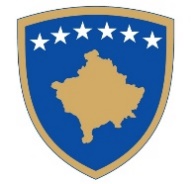 Republika e KosovësRepublika Kosovo/ Republic of KosovoProkurori i Shtetit / Državni Tužilac / State ProsecutorZyra e Kryeprokurorit të Shtetit / Kancelarija Glavnog Državnog Tužioca  / Office of the Chief State Prosecutor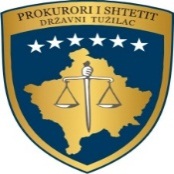 Prokuroritë Prokuroria SpecialePrishtinë Prizren  PejëGjilanGjakovëMitrovicëFerizaj       Total: Aktakuzat personat/ 36 - 43 4 – 4 /12 - 158 - 94 – 4    8 - 10     72 - 85Ndalimet/13      2     4/      3 /1         23Paraburgimet: kërkesat - personat/3 – 3    1 – 1      //1 - 1     1 – 1 1 - 1      7 – 7 Bastisjet/////////Sekuestrimet/////////